Областная специальная коррекционная школа-сад с ЗПРРисование декоративное с элементами письма.«Такие разные зонтики»Учитель: Дёмина Л.А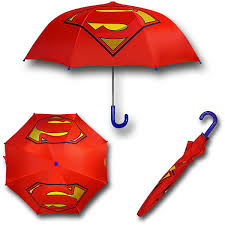 Задачи урока:1. Образовательные задачи:1. Учить анализировать предмет-образец.2. Систематизировать представления о форме предмета и его частях.2. Коррекционно-развивающие задачи:3. Развивать представления о величине предметов.4. Формировать перцептивные действия, т. е. умения обследовать предметы по форме, цвету, величине.5. Воспитывать у учеников интерес к рисованию.6. Воспитывать аккуратность при выполнении работы.Оборудование: листы бумаги разного цвета и размера, цветные карандаши, фломастеры, Зонтик, Различные изображения зонтиковУчить детей рисовать узоры на круге. Показать связь между орнаментом и формой украшаемого изделия (узор на зонтике). Систематизировать представления о декоративных мотивах (геометрические, растительные, зооморфные, бытовые, абстрактные). Готовить руку к письму – учить уверенно (без отрыва) прямые и волнистые линии, петли, спирали. Развивать чувство формы, ритма, композиции.Предварительная работа:Рассматривание ярких, красивых зонтиков с разных сторон (сверху, сбоку, снизу). Беседа о зонтах, их внешнем виде, строении и назначении (защита от дождя и солнечных лучей), разнообразии видов (бытовые зонтики на пляже и в летнем кафе; специальные зонтики как оборудование врача-хирурга и фотографа. Поиск связи и аналогий между бытовыми предметами и растительными формами (зонтик как вид соцветия или соплодия у зонтичных растений, зонт –купол медузы).Игровые методы и приемы:- Сюрпризность, эмоциональность.- Создание игровой ситуации.- Обыгрывание нарисованного зонтика.Словесные методы и приемы:- Разговор, беседа.- Художественное слово: стихи.- Рассматривание таблиц.- Показ.- Приближение объекта к детям.- Вопросы к детям.- Включение предмета в деятельность.В ходе занятия был закреплен пройденный материал. Задания соответствуют возрасту детей и программному содержанию.Все дети справились с заданием, любовались работами, отметили удачные. Рисунки получились яркие, красочные, разнообразные.В завершении предложила детям прикрепить «зонтики» на ложечки с пластилином и покружиться. Дети были радостны!Удачные моменты:- Поставленные цели и задачи были решены.- Дети с удовольствием выполнили предложенные задания, не было пауз.- Индивидуальный подход к каждому ребенку. Ход занятия:I. Подготовительная часть.1) Организационный момент.− Здравствуйте, ребята! Какое сегодня число? Сейчас урок рисования. Проверим готовность – на столах у вас должны быть альбомные листы, цветные карандаши, краски, фломастеры.Учитель раскрывает зонт и читает детямСтихотворение В.Шипуновой «Один замечательный зонтик»:- Один замечательный зонтикОчень похож на тортикТолстенький мальчик украдкойЕст под ним булочку сладкую.Другой зонт - от солнца жаркого,От зноя и света яркогоЛюбит под ним СнегурочкаГулять по тенистым улочкам.- А вот перевернутый зонтик-В него собирает дождикСтарый садовник – чудак,Чтоб клумбы полить и парк.Любимый мой зонтик чудесныйУмеет летать в поднебесье.Сейчас я его раскроюИ в гости к радуге взмою.- Дети, какой формы зонтики? Для чего они предназначены? (для защиты от дождя и солнечных лучей)− Ребята, с чего мы начнем рисовать зонтик? Какую по величине мы нарисуем ручку зонтика? А какой у нас будет сам зонтик? Большой или маленький? Узкий или широкий? Какие цвета вы будете использовать?Учитель объясняет последовательность выполнения работы. Указания к началу работы.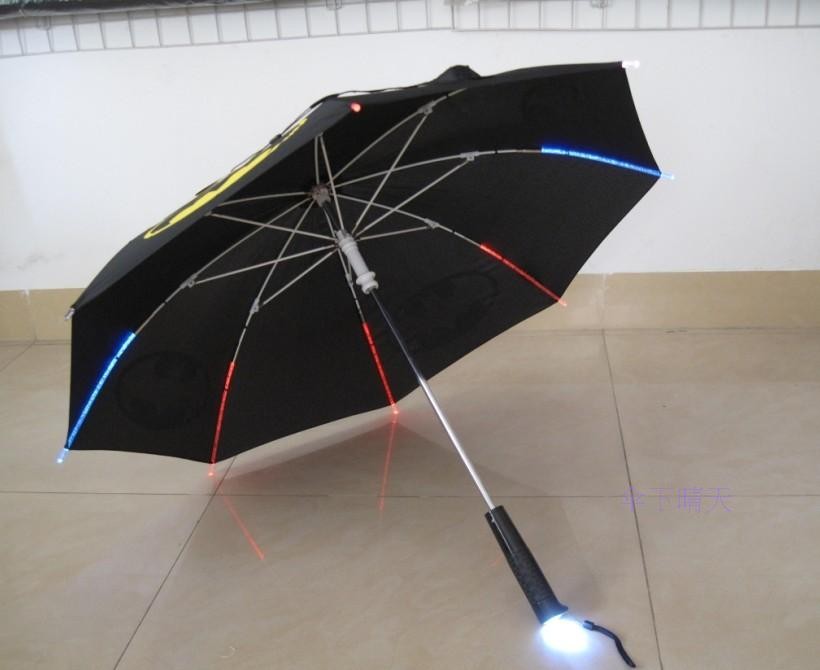 − Ребята, как лучше расположить лист бумаги на парте? Как расположить изображение зонтика на листе? Какая будет величина у зонтика?- Где применяются зонтики? (врачи-хирурги во время операций, фотографами и кинорежиссерами во время фото- и киносъемки).- На что в природе похож зонтик? (гриб, медузу, укроп).На какие архитектурные сооружения похож? (купол цирка, крыша, навес в детской песочнице, пляжный зонт).- Еще на что похож? (парашют, шляпа).Физминутка:На лужайке, по ромашкам (Бегают по свободному пространству)Жук летал в цветной рубашке, Жу-жу-жу, жу-жу-жу, (Останавливаются, встают прямо).Я с ромашками дружу.Тихо на ветру качаюсь, (Наклоны туловища вправо-влево).Низко, низко наклоняюсь (Наклоны вперед-вниз).На цветке я посидел, (Приседают).Отдохнул и полетел. (Бегают и садятся на свои места).-Сегодня вы будете рисовать зонтики. Давайте рассмотрим таблицу с вариантами орнаментов. Напоминаю, что узор всегда строится в зависимости от формы изделия: на носовом платочке украшаются уголки и стороны, на тарелке – центр и ободок, а на куполе зонта узор может идти как по окружности (концентрическими кругами), так и от центра.Дети обсуждают свои замыслы и рисуют с соответствии с творческой задачей.− Ребята, стараемся рисовать аккуратно и красиво!Во время рисования включить ноутбук.Звучит спокойная классическая музыка. Учитель читает:- Ходит зонтик измокший.Сыро. Холодно. Слякоть.Дождик каплет и каплет.Впору взять и заплакатьХодит, думает зонтик:«Капли каплют на темя:Вновь промокну до нитки.Вот уж тяжкое бремя.Вечно мокрый – премокрый,Просто жить неохота!Ломит весь позвоночник,В спицах тоже ломота.Дождь надолго заладил.Низко навис горизонтик.Э-э! Промокнул! Довольно!Пойду куплю себе ЗОНТИК!(Л.Е.Керн)В завершении рассматриваются детские работы.- Давайте покружим наши зонтики. Посмотрите, какие они красивые и разные!